SECRETARY OF STATESTATE OF NEBRASKACERTIFICATE OF REGISTRATION___________________________________________________________________                                                     ________		(Exact Firm Name)The Clerk of the Supreme Court of the State of Nebraska, does hereby certify that the officer, director, and shareholder of the above-named professional corporation, to wit:_______________________                                                                                                                                                                          ____________________________________(NAME, RESIDENCE ADDRESS, CITY, STATE, ZIP)_______________________                                                                                                                                                                          ____________________________________(NAME, RESIDENCE ADDRESS, CITY, STATE, ZIP)PLEASE ATTACH SEPARATE LIST IF NEEDEDis duly licensed to practice law in the State of Nebraska, and that								                     _________________________________________________________________                                                                                                                                 __                                                                  (Exact Firm Name)complies in all respects with the provisions of the Nebraska Professional Corporation Act and of the canons, rules, and regulations imposed by this Court.The address of the professional corporation at which the applicant proposes to perform professional services is                                                                                                                                                                                                                                                                                            ______________________________________________.(Address, City, State, Zip)IN TESTIMONY WHEREOF, I have hereunto set my hand and caused to be affixed the Seal of the Court, in the City of Lincoln, this __________________.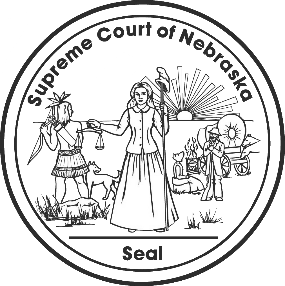 __________________________________________________Clerk, Supreme Court of This certificate expires one year from the date of issuance.